บันทึกข้อความ
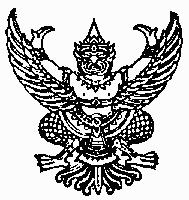 ส่วนราชการ ………………………………………………………………..……………………………………………………………………..  ที่  .................................................................................. วันที่  ………………………………………………..………………..เรื่อง    ……………………………………………………………………………………………………………………………………….……… เรียน   ………………………………………………………………………………………………………………………………………………..		ข้าพเจ้า นายยุทธนา รัตนสุวรรณ ตำแหน่ง อาจารย์ กลุ่มสาระการเรียนรู้วิทยาศาสตร์ได้เข้าร่วมโครงการอบรมพัฒนาศักยภาพทางด้านภาษาอังกฤษสำหรับบุคลากรสายวิชาการและสายสนับสนุนวิชาการ ในวันที่ 9 – 10 , 16 - 17 กุมภาพันธ์ 2562  ณ ห้อง 3148 อาคาร 31 ชั้น 4 มหาวิทยาลัยราชภัฏสวนสุนันทา 		บัดนี้ การอบรมได้เสร็จเรียบร้อยแล้ว ข้าพเจ้าขอรายงานผลการอบรม ดังต่อไปนี้		การเข้าร่วมโครงการอบรมพัฒนาศักยภาพทางด้านภาษาอังกฤษสำหรับบุคลากรสายวิชาการและสายสนับสนุนวิชาการ ได้รับความรู้ดังนี้		  - Listening Comprehension		  - Reading Comprehension		  - Grammer & Struture		  - Vocabulary 		  - การใช้ภาษาอังกฤษในชีวิตประจำวัน		ข้าพเจ้าจะนำความรู้ ความสามารถ ประสบการณ์ ทักษะ หรืออื่น ๆ ที่ได้รับในการเข้าร่วมโครงการในครั้งนี้ มาเพื่อพัฒนางานของหน่วยงานในด้านการจัดการเรียนการสอนวิชาวิทยาศาสตร์ที่มุ่งเน้นให้ นักเรียนได้คิดวิเคราะห์ และได้ลงมือปฏิบัติจริง เพื่อเสริมสร้างการเรียนรู้ให้ดียิ่งขึ้น 								  จึงเรียนมาเพื่อทราบ							ลงชื่อ ............................................ ผู้รายงาน 		                                       (นายยุทธนา รัตนสุวรรณ) 								   ตำแหน่ง อาจารย์ภาพประกอบการอบรมโครงการอบรมพัฒนาศักยภาพทางด้านภาษาอังกฤษสำหรับบุคลากรสายวิชาการและสายสนับสนุนวิชาการ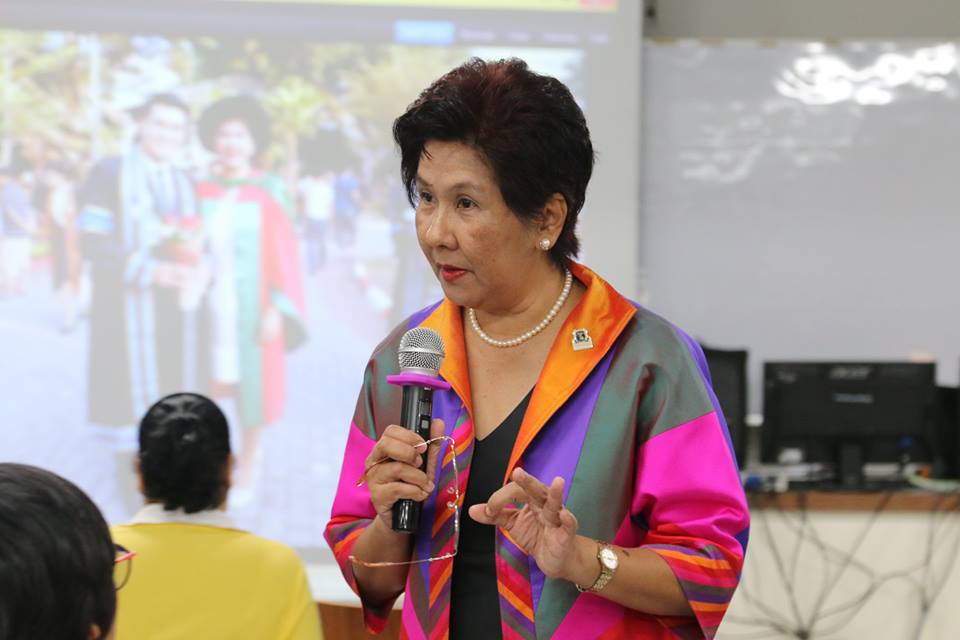 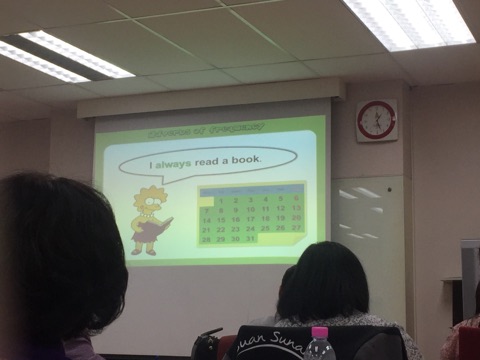 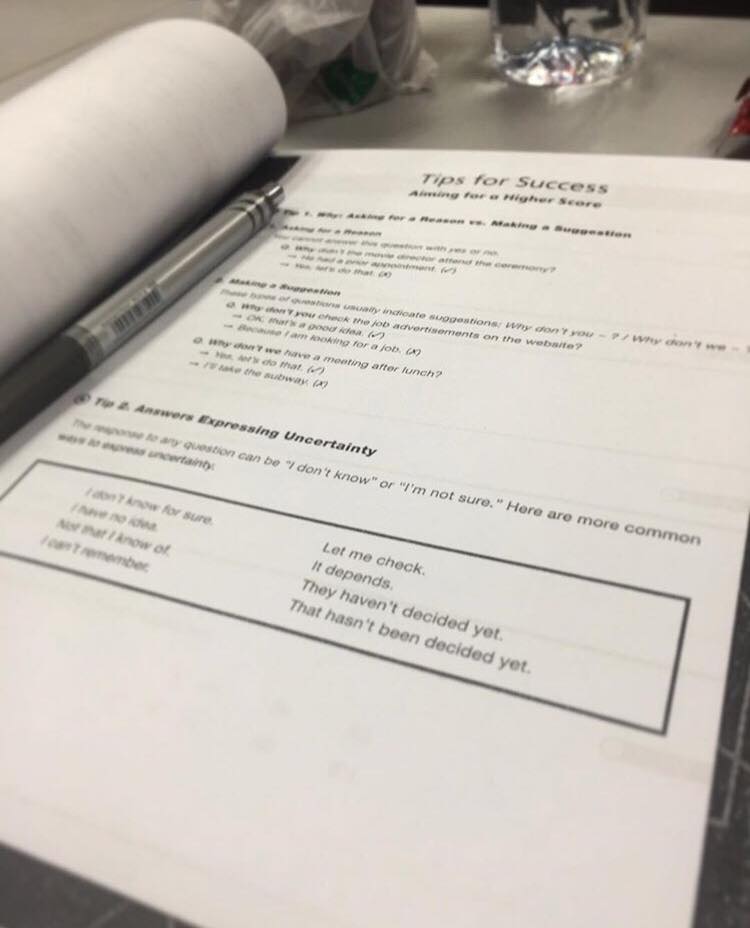 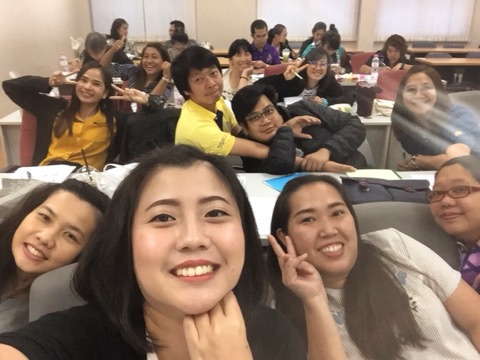 